Northchurch Parish CouncilTelephone 01442876911							116d High StreetE-mail:  northchurchparishcouncil@zen.co.uk				NorthchurchWebsite:  www.northchurchparishcouncil.org				Herts										HP4 3QNCouncillors		Mr Shepherd	Chairman			Mrs Edwards	Vice Chairman			Mr Pocock 			Mr Godfrey								Mrs Y Hooper	SUMMONSNotice is hereby given that there will be a meeting of the Planning Committee on Monday 18th February 2019 at 7.30 pm at the meeting will be held at 116d High Street Northchurch HP4 3QN. The purpose of the meeting is to transact the business set out in the agenda below and you are hereby summoned to attend.Usha Kilich Parish Clerk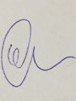 13th February 2019THE PUBLIC ARE INVITED TO ATTEND ALL MEETINGS OF THE PARISH COUNCILA G E N D ATo receive apologies for absence, if any. To receive declarations of interest in items on the agenda.Public participation - to consider requests by members of the public to speak at this meeting, in accordance with the Parish Council’s Public Speaking Arrangements.To approve and sign the minutes of the meeting held on 21st  January 2019.To consider, for Resolution, forms and drawings for applications relating to the Northchurch Parish Council received from Dacorum Borough Council. Ref: 4/00014/19/FHA 179 High Street HP4 3SH proposed part single and two storey rear extension new rooflights and internal alterations.Ref: 4/00060/19/LBC 90 High Street HP4 3QN removal of existing door at the top of the access stairs installation of new fire door at the bottom of the stairs.Ref: 4/00051/19/FHA Winter Cottage HP4 3 RD two storey side extensionRef: 4/00004/19/FUL Cow Roast Marina HP23 5RE installation of underground sewage treatment plan and associated underground pipe and discharge.Ref: 4/00253/19/TPO 44 St Marys Avenue HP4 3RW work to treesRef: 4/00229/19/TPO 7 Park Rise HP4 3RT work to treeTo discuss any applications received post issuePlanning Appeals/DMC Chairman’s ReportRef: 4/01533/18/RET 31 St Mary’s Avenue Northchurch retention of single storey rear.Bovingdon Neighbourhood area designationPlanning DecisionNext planning meeting will be held on the 4th March 2019 at 7.30 pm.NPC:  have no objections to make on the application.